ADUKWU JOHNsenior data/flair engineer PROFILEA Dedicated and reliable Geoscientist with over nine years hand- on experience in oil & gas industry seeking a career move where I  can apply my Expertise in a fast growing specialty, discipline, with good team building and mentoring skills. Excellent mud logging experience using Tension Transducer, Drawwork sensors, electrical torque, RMP, Proximity sensors, Stand Pipe Pressure sensors, Pit level sensors and Mud flow back  paddle sensors. Well head Pressure sensors, Cement unit pressure sensors, Temperature sensors, Mud density sensors, Conductivity sensors, H2S Sensors and CH4 Sensors. Reserval Gas Analyzer & GZG Degasser, Gas Chromatograph (GC) & Mass Spectrometer (MS) with Flex Fluid extractor. SKILLS SET Decision Making and ability to influence and guide people.Ability to multi-task and work effectively as part of a teamCAREER ACHIVEMENTS:Received one university grant in 2002.Had been successful in working with diverse Data Engineers and Mud Loggers.Had been successful working for diverse group of client.Achieved > 85% in coaching and mentoring of less experience personnel.Achieved > 85% in reservoir fluid identification & interpretationWORK HISTORY Geoservices – Schlumberger Company, Nigeria			 (2006-Till Date)Position: Senior Data/Flair Engineer (Unit Supervisor)         (2008 –Till Date)I served as unit supervisor in a functional staff of six members, where I was recognized for outstanding service by diverse group of operators in Oil & Gas industry for over seven years and this led to renewal of contracts / letting of new contracts. Produced a successful project on time and under budget while maintaining client satisfaction and trust and awarded for excellent safety performances by mud logging crew.Permanently understand and monitoring all well site operations.Informed and advised the Client of well conditions during all drilling- related well site operations.Ensured that all Mud Logging equipment is functioning properly, and that the Mud Loggers Performed all necessary maintenance.Checked and verifying sensors/instrument calibrations at the intervals specified in the relevant technical documents.Managed well database; ensuring the quality and integrity of the well data.Maintained personal knowledge of current techniques for the interpretation of well data.As needed, helping well site personnel to understand and use data interpretations provided by Geoservices. Using personal knowledge and well site experience to improve the quality of the Mud Logging service		      (A) GEOLOGICAL MONITORINGSupervising and helping the Mud loggers in the performance of geological monitoring tasks.Designing and producing computer-generated Master log, as per Client requests and specifications.Understanding and useing 'quick-look' analysis of electric (wireline) and MWD logs, as per Client request    (B) GAS DETECTION AND DRILLING PARAMETERS MONITORINGSupervising and helping the Mud loggers in gas detection and drilling parameter monitoring.Designing and producing computer-generated Gas log, as per Client requests and specifications.Use Geoservices' and Client-provided gas interpretation methods to evaluate quality of reservoirs and source rocks.  (C) PRESSURE PARAMETERS/WELL CONTROLConfirming or adjusting formation fluid pressure estimates (made by Client during the well planning phase) by correlation with values obtained during drilling.Confirming or adjusting estimates of formation fracture resistance (made by Client during the well planning phase) using values obtained during drilling.Helping well site personnel determine the mud densities required for primary well control.Maintaining primary well controlled by anticipating pressure imbalances, where possibleWhen necessary, assisting well site personnel in determining the best procedure, and the fluid density required, for secondary well control (kick control).(D) HYDRAULICSMonitoring and recording drilling fluid rheology and pumping parameters, daily and when values change.Producing summaries of borehole hydraulics in use (daily and at Client's request), using the appropriate calculation model for well site conditionsOptimizing hydraulics planning made by Client, to improve rate of penetration during subsequent drilling.Position: Mud Logging Geologist (2006-2008).I served as a key staff member in the six Mud logging crew, demonstrated strong communication and leadership skills in effectively detecting kicks/ pit drills and reported same to driller and client representative. We were awarded two more contracts for Geoservices with major oil discovery for Afren Energy in Ebok Field, due to excellent performances of our mud logging crew during exploration and appraisal drilling of Ebok Field.GEOLOGICAL MONITORINGCollected / supervised the collection of cuttings samples, from the proper lagged depths and at the proper intervals.Washed and screened samples divide them into correct portions and pack them by sets for Client, partners and trade.Examined and described samples as per oil industry standards and client's specifications.Evaluated cutting samples for hydrocarbon shows.Established an accurate and comprehensive Master log as per client's format.Provided all interested parties with regular and timely reports based on geological and drilling data.Notifying well site personnel of any anticipated or observed drilling problems related to geology.Assisted in core recovery and description when needed.Assisted in Well Test operations and sampling when needed. 2005-2006:	National Metallurgical Development Centre (NMDC) Jos, Nigeria (NYSC).Emphases include geological mapping, geophysical survey, exploration survey, thin section preparation, writing of reports and documentations.Rig Experiences:COURSES ATTENDED: GeoNext Intensive Course for Data Engineer (August 2014) Schlumberger Europe Training Center. FRANCE – Melun.Deepwater Certification Course for Data Engineer (October, 2013) Schlumberger Europe Training Center. FRANCE – Melun.BOSIET, Facilitated by Falck Prime Atlantic (OPITO CERTIFIED) July, 2013  4)   Flair Engineer –GCT course (June, 2009) Tunis Training Centre. Republic of Tunisia  5)     Engineer (March, 2009) Port-Gentile Training Centre, Geoindustries Operational Base Gabon Republic;		Quality assurance proceduresClient requirementGas detection system (FID) set up & operationGZG degasser-set up & operationUnit specific safety sensors (CO2, Toxic, combustible, heat, smoke)Panel alarm and settings.Primary well control-pore pressure prediction.Well control processes.Packard maintenance & calibrations.Hydraulic basics- Bingham plastic & Power law.Data acquisition- principles & process of Hardware & software.Data processing-Gas analysis.5)      GEONEXT - Advanced Logging System 3 B (March, 2009) Port-Gentile Training Centre, Geoindustries Operational Base Gabon Republic6)     Full Mud logging (April 2007) Port-Gentile Training Centre, Geoindustries Operational Base, Gabon 	Republic.Well Planning and Execution.Drilling procedures/processingDrilling equipment.Monitoring &drilling processes.Circulating system and drilling fluid.Casing and cementing.       Toxic and combustible gas monitoringGas detection principles.Hydrocarbon reservoir fluid type.Chromatographic analysis.       Advanced Logging System 2 (ALS2)ALS2 Sensor typeALS2 Sensor data types.Typical sensor installationsALS2 sensor maintenance.D) Sampling procedures/Sample preparationLithological examinationOil/Gas show in samplesCoring/core analysis.E) Master log overview.F) Quality Health Safety and Environment (QHSE) Procedures.8) Heart & Mind Safety Programme, facilitated by  ASSOCIATE (SPDC ACCREDITED) August, 2007EDUCATIONAL & PROFESSIONAL QUALIFICATIONS LANGUAGE SKILLSEnglish (Read, Write, & Speak)Interests & Hobbies        Sports & MusicJob Seeker First Name / CV No: 1836660Click to send CV No & get contact details of candidate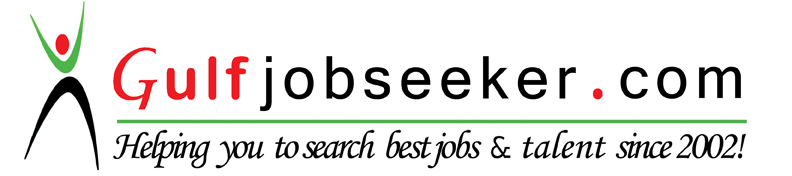 DATERIG/BASECLIENTPOSITIONCOUNTRY25 April-20 May, 2007T-26:  RNGA 349NAOCTrainee Mud loggerNIGERIA01 June-30 June, 2007DEEP VENTURERNGQ 0016EXXOMOBILETrainee Mud loggerNIGERIA15 July-2nd August 2007SEDCO ENERGYRGNQ 211CHEVRONTrainee Mud loggerNIGERIA25 August-Sept. 30, 2007SEA DRILL : RNGA 397TOTALMud loggerNIGERIA12 October-3 Nov, 2007DON WALKERRGNA 517MONIPULOMud loggerNIGERIA30 November-2nd January, 2008MG HULMESRGNA 481NAEMud loggerNIGERIA5 -14 January,2008SEA DRILL 3: RNQA 397TOTALMud loggerNIGERIA4 April- September,2008TRIDENT-8TOTALMud loggerNIGERIASeptember-October, 2008ADRIACTIC-6AFREN ENERGYMud loggerNIGERIANov.2008 - March,2009ERIKI RAUDETULLOW OILMud loggerGHANA13-27 May, 2009.M.G HULMES JR.NAEMud loggerNIGERIA10 August-5 Sept, 2009SEDCO 7OOTOTALData EngineerNIGERIAOctober,2009 – Jan. 2010ADRIATIC IXAFREN ENERGYData EngineerNIGERIA21 Jan-13 Feb, 2010LLYOD NOBLEARMNIData EngineerNIGERIA18 Feb-30 Mar, 2010SEDCO ENERGYCHEVRONData EngineerNIGERIA5 -10 April, 2010ADRIACTIC IXAFREN ENERGYData EngineerNIGERIA13 April - October 2010SEDCO ENERGYCHEVRONData EngineerNIGERIAOctober 25-December 2010Nobel LLOYD NobelNAEData  EngineerNIGERIA-Relief WellJan 2011- May, 2011STENA TAYTOTALFlair EngineerNIGERIAJuly – November, 2011High Island VIIAFREN ENERGYData EngineerNIGERIANovember 2011- Jan.2012ADRIACTIC IXAFREN ENERGYData EngineerNIGERIAJanuary - May 2012High Island VIIAFREN ENERGYData EngineerNIGERIAMay 1, – May 10,2012  Team WorkNAOCData EngineerNIGERIAMay 11 – June 2012Pacific SiroccosTOTALFlair  EngineerNIGERIAJune – Jully,2012West PolarisTOTALFlair EngineerNIGERIAAugust- October,2012HPEB 120NAOCData EngineerNIGERIAOctober-November 2012Adriatic IXAFREN ENERGYData EngineerNIGERIANovember-December2012Pacific SiroccosTOTALFlair EngineerNIGERIADecember 2012-Jan. 2013West PolarisNAE-AGIPData EngineerNIGERIAJan.- Feb.2013Deutag T80ATOTALData EngineerNIGERIAFeb. – March 2013Sedco ExpressNAE-AGIPData EngineerNIGERIAMarch - April, 2013Pacific SiroccosTOTALData EngineerNIGERIAMay-August 2013Deutag T80ATOTALData EngineerNIGERIAAugust –September 2013Sedco ExpressNAE-AGIPData EngineerNIGERIAOctober  – November2013Pacific BoraCHEVRONData EngineerNIGERIANovember 2003- Feb 2014ADRIACTIC IXCHEVRONData EngineerNIGERIAFeb  –  April 2014OES PASSIONSHELLData EngineerNIGERIAMay 2104 – July 2014Sedco ExpressNAEData EngineerNIGERIAJuly 2014 – March 52015ADRIACTIC IXAFREN ENERGYData EngineerNIGERIAMarch – June 2015West JupiterTOTALData EngineerNIGERIAJune 2015-Dec. 2015STena MaxDrillTULLOWData EngineerGHANAJan. 2016 – Till DateWest JupiterTOTL\ALData EngineerNIGERIAQualificationsQualificationsYearDegree, Institute/ University, City, Country.2004B.Sc (Geology & Mining), University of Jos, P.M.B. 2084, Jos Nigeria(September 2004)200420052006Computer Training, University of Jos (November, 2004)Nigeria Institute of Management (NIM) (December, 2005)`G-Platinum Petro-serve Limited Warri (SPDC ACCREDITED); Health Safety & Environment(HSE) Level 3 (January, 2006)